ESCUELA NUESTRA SEÑORA DEL VALLE 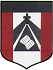 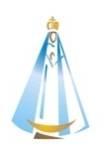 Queridos chicos , estimadas familias: La semana que viene tendremos una videoconferencia y  para ello es necesario hacer la actividad “H” y que tengan a mano algo que represente lo que  les gusta hacer en el tiempo libre o algo en lo que son buenos .Al entregar los trabajos recordar escribir en el asunto : Nombre, grado, división y  fecha del trabajo. Muchas gracias. Los saluda con afecto    Miss Marian                             AUGUST    HOMEWORK 4 August 24 th, 25th and 26th         5th  grade Hello dear children ! How are you today ?? ______________________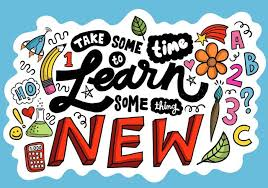 Free time:Play! https://learnenglishkids.britishcouncil.org/es/node/17935Sports : Play ! https://learnenglishkids.britishcouncil.org/es/node/18102Free time: Watch https://youtu.be/dfDsT17OYzUWatch https://www.loom.com/share/c2ff4d629089405081cd8efbd5f2111cWatch https://docs.google.com/presentation/d/1fTyAGapAwDTVQ2G5HOdWbKlBHvQ0laB18iSlve_GMgw/edit?usp=sharingPupil's book pages 26 and 27 / Activity book pages 24 and 25Check your answers https://docs.google.com/presentation/d/1yba_iWmy-GJw5czDlRyHJhm1Uc5Xj2X4435EMhdTnvg/edit?usp=sharingRead 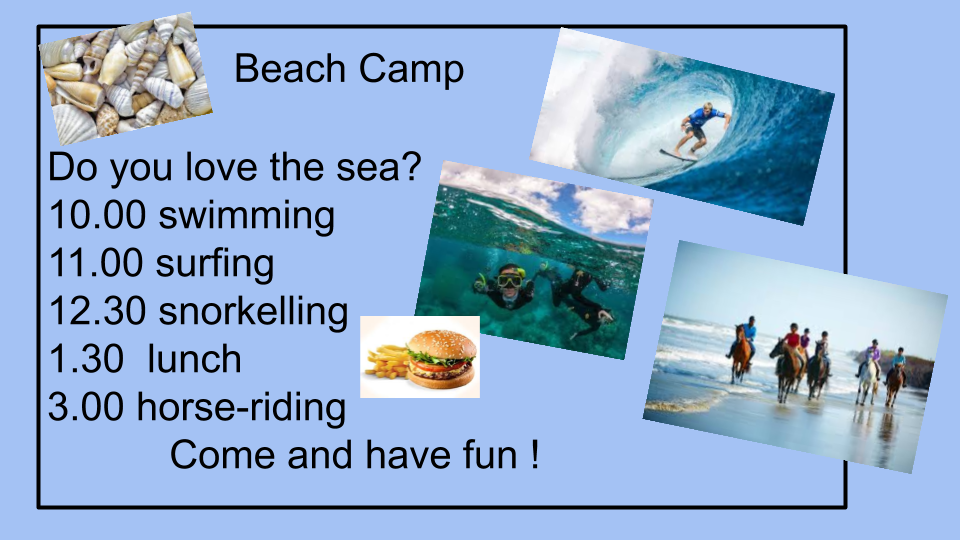 Invent a camp  ( En tu cuaderno o en una hoja A4 inventá un campamento. Podés recortar y pegar o dibujar y escribir las actividades y horarios )   Miss Marian 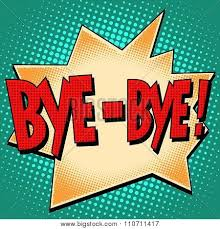 